Расширенное расписание уроков МАОУ СОШ № 4 на 26.04.2024г.5А5Б5В	5Г6А6Б6В6Г7А7Б7В7Г8А8Б8В8Г9А9Б9В	9Г10А10Б11А11БN№№ урокаВремяПредметКраткий план урока19.00-9.30Технология (мальчики)§ 34 выполнить задание «нарисуйте эскиз кухни в вашем доме»  стр 235https://go.11klasov.net/15952-tehnologija-5-klass-uchebnik-fgos-glozman-kozhina.html29.40-10.10Технология (девочки)Тема: Технология приготовления горячих напитковИзучить материал урока по ссылке https://disk.yandex.ru/i/5pWYvR_oIta8PQ Записать в тетрадь тему урока «Технология приготовления горячих напитков».Выполнить в тетради задание:Вам  необходимо приготовить чай для семейного чаепития.Запишите, что вам понадобится для приготовления чая (посуда и инвентарь)Какой сорт чая вы выберете? (найдите в сети интернет информацию об этом сорте чая, запишите в тетрадь)Запишите технологию приготовления чая. Сфотографировать выполненное задание   и выслать фото по электронной почте: marts71@mail.ru или через Сферум.310.20-10.50РусскийТема: «Изменение глаголов по временам»Подключиться к видеоконференции по ссылке, код доступа будет отправлен в группу.
https://us05web.zoom.us/j/82041859009?pwd=NfRvNK0MwWc14LZatf1Mw9bIDe4RlE.1Идентификатор конференции: 820 4185 9009У кого нет возможности подключиться, работа с учебником: п. 118, стр. 120 работа с рисунком (устно), работа с теоретическим материалом. 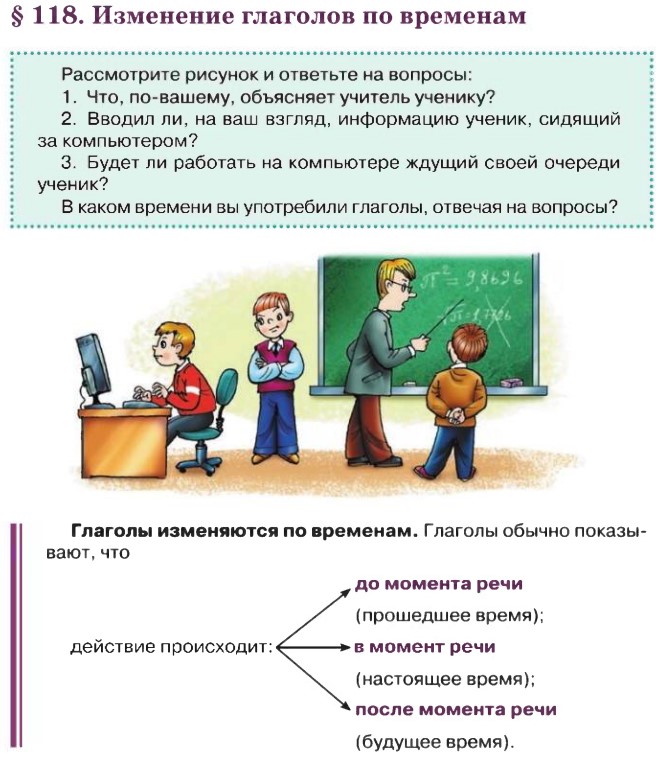 Выполнить упражнение 730Домашнее заданиекарточка на платформе учи.ру 411.10-11.40ЛитератураТема: «Произведения отечественных писателей XIX–XXI веков на тему детства»Работа с повестью В.Г. Короленко «В дурном обществе». Повесть дочитатьДомашнее заданиестр. 142 вопросы 2, 4, 6 (письменно) работы отправить на электронную почту ivanova_elena94@inbox.ru  (в теме указать фамилию имя класс)***Дополнительное задание на оценку (по желанию)стр. 143 раздел «Творческое задание» (письменно) работы отправить на электронную почту ivanova_elena94@inbox.ru  (в теме указать фамилию имя класс).511.50-12.20физкультураВолейбол. Нападающий удар.Приседания 3 подхода по 15 раз612.30-13.00математикаТема: Повторение: упрощение выражения. Решение задач.Классная работа: Упростить выражение:16х+х-3х=18ху+28ху-4=5х+6х+7н+8у=12х-4х-3=5а-2а+7=5а-3ав+8а=73с+29с+27с=37а+42в-53с=4у+5у-9у+6=8в+15в-6=Решение задачи:Задача  1Лена загадала некоторое число. Если это число уменьшить на 12, то получится 5. Какое числозагадала Лена?Задача 2За три дня турист преодолел 105 км. Сколько километров турист преодолел в первый день, если в каждыйпоследующий день он преодолевал на 3 км больше, чем в предыдущий?Домашняя работа: Решение задачи: На трех книжных полках стояли книги. На первой полке книг стояло в 2 раза меньше, чем на второй, а на третьей на 4 меньше чем на первой. Сколько книг стояло на каждой из полок, если всего в шкафу было 88 книг?N№№ урокаВремяПредметКраткий план урока19.00-9.30РусскийТема: «Изменение глаголов по временам»Подключиться к видеоконференции по ссылке, код доступа будет отправлен в группу.
https://us05web.zoom.us/j/82041859009?pwd=NfRvNK0MwWc14LZatf1Mw9bIDe4RlE.1Идентификатор конференции: 820 4185 9009У кого нет возможности подключиться, работа с учебником: п. 118, стр. 120 работа с рисунком (устно), работа с теоретическим материалом. Выполнить упражнение 730Домашнее заданиекарточка на платформе учи.ру 29.40-10.10ЛитератураТема: «Произведения отечественных писателей XIX–XXI веков на тему детства»Работа с повестью В.Г. Короленко «В дурном обществе». Повесть дочитатьДомашнее заданиестр. 142 вопросы 2, 4, 6 (письменно) работы отправить на электронную почту ivanova_elena94@inbox.ru  (в теме указать фамилию имя класс)***Дополнительное задание на оценку (по желанию)стр. 143 раздел «Творческое задание» (письменно) работы отправить на электронную почту ivanova_elena94@inbox.ru  (в теме указать фамилию имя класс).310.20-10.50Технология (мальчики)§ 34 выполнить задание «нарисуйте эскиз кухни в вашем доме»  стр 235https://go.11klasov.net/15952-tehnologija-5-klass-uchebnik-fgos-glozman-kozhina.html411.10-11.40Технология (девочки)Тема: Технология приготовления горячих напитковИзучить материал урока по ссылке https://disk.yandex.ru/i/5pWYvR_oIta8PQ Записать в тетрадь тему урока «Технология приготовления горячих напитков».Выполнить в тетради задание:Вам  необходимо приготовить чай для семейного чаепития.Запишите, что вам понадобится для приготовления чая (посуда и инвентарь)Какой сорт чая вы выберете? (найдите в сети интернет информацию об этом сорте чая, запишите в тетрадь)Запишите технологию приготовления чая. Сфотографировать выполненное задание   и выслать фото по электронной почте: marts71@mail.ru или через Сферум.511.50-12.20МатематикаТема: Повторение: упрощение выражения. Решение задач.Классная работа: Упростить выражение:16х+х-3х=18ху+28ху-4=5х+6х+7н+8у=12х-4х-3=5а-2а+7=5а-3ав+8а=73с+29с+27с=37а+42в-53с=4у+5у-9у+6=8в+15в-6=Решение задачи:Задача  1Лена загадала некоторое число. Если это число уменьшить на 12, то получится 5. Какое числозагадала Лена?Задача 2За три дня турист преодолел 105 км. Сколько километров турист преодолел в первый день, если в каждыйпоследующий день он преодолевал на 3 км больше, чем в предыдущий?Домашняя работа: Решение задачи: На трех книжных полках стояли книги. На первой полке книг стояло в 2 раза меньше, чем на второй, а на третьей на 4 меньше чем на первой. Сколько книг стояло на каждой из полок, если всего в шкафу было 88 книг?612.30-13.00физкультураВолейбол. Нападающий удар.Приседания 3 подхода по 15 разN№№ урокаВремяПредметКраткий план урока19.00-9.30музыкаТема: Что роднит музыку и литературу.                                                                             Домашнее задание: Сочинить сказку или рассказ где музыка главный герой. Работы отправить на почту –   89058269392@mail.ru29.40-10.10МатематикаТема: Повторение: упрощение выражения. Решение задач.Классная работа: Упростить выражение:16х+х-3х=18ху+28ху-4=5х+6х+7н+8у=12х-4х-3=5а-2а+7=5а-3ав+8а=73с+29с+27с=37а+42в-53с=4у+5у-9у+6=8в+15в-6=Решение задачи:Задача  1Лена загадала некоторое число. Если это число уменьшить на 12, то получится 5. Какое числозагадала Лена?Задача 2За три дня турист преодолел 105 км. Сколько километров турист преодолел в первый день, если в каждыйпоследующий день он преодолевал на 3 км больше, чем в предыдущий?Домашняя работа: Решение задачи: На трех книжных полках стояли книги. На первой полке книг стояло в 2 раза меньше, чем на второй, а на третьей на 4 меньше чем на первой. Сколько книг стояло на каждой из полок, если всего в шкафу было 88 книг?310.20-10.50Физкульт.Волейбол. Нападающий удар.Приседания 3 подхода по 15 раз411.10-11.40РусскийТема урока: Возвратные и невозвратные глаголы.Работа с учебником: П.115 изучение параграфаУпр.713(устно),упр.715(письменно).Тема: Возвратные и невозвратные глаголы.Подключиться к конференции Zoomhttps://us05web.zoom.us/j/2080519045?pwd=OG8vQmtZajhCWGRYR0RpckRXNUY5dz09Идентификатор конференции:(отправлен в группу) Код доступа: (отправлен в группу)Домашнее задание:П.114 выучить правило, упр.717Отправить на проверку учителю на электронную почту: telepina88@bk.ru511.50-12.20ЛитератураТема урока: Зарубежная приключенческая проза. Джек Лондон. Работа с учебником: с.248-249 читать, пересказывать.Домашнее задание: с.259 ответить на вопросы:1-3 (письменно).Отправить  на проверку учителю на электронную почту: telepina88@bk.ru612.30-13.00Английский (2 группа)Тема :Времена Present Simple и  Present Continuous.Работа с учебником :повторить грамматический материал по теме «Времена Present Simple и  Present Continuous» стр. 67, 69,79 учебника и записи в тетради (определения, порядок слов в вопросительном предложении, формула образования времён.Выполнить задание (поставить слова в предложении в нужном порядке)going/now/you/where/are?season/which/like/you/do/bestyou/time/every day/which/ do/get updoing/at the moment/your/parents/what Прочитать получившиеся вопросы, записать голосовое сообщение, отправить в личные сообщения в «Сферум». N№№ урокаВремяПредметКраткий план урока19.00-9.30МатематикаТема: Округление  чисел и прикидкаПодключиться к онлайн урокуИзучение нового материала стр. 111-113, алгоритм округления чисел№ 6.134, 6.135Д/з: проверочная работа№ 1 стр. 11029.40-10.10музыкаТема: Что роднит музыку и литературу.                                                                             Домашнее задание: Сочинить сказку или рассказ где музыка главный герой. Работы отправить на почту –   89058269392@mail.ru310.20-10.50РусскийТема урока: Изменение глаголов по временам.Подключиться к онлайн уроку на платформе СферумДомашнее задание: Заполнить таблицу, выучить правило.Отправить на проверку учителю на электронную почту: elizaveta.gormakova@mail.ru411.10-11.40Физкульт.Волейбол. Нападающий удар.Приседания 3 подхода по 15 раз511.50-12.20Английский (2 группа)Тема :Времена Present Simple и  Present Continuous.Работа с учебником :повторить грамматический материал по теме «Времена Present Simple и  Present Continuous» стр. 67, 69,79 учебника и записи в тетради (определения, порядок слов в вопросительном предложении, формула образования времён.Выполнить задание (поставить слова в предложении в нужном порядке)going/now/you/where/are?season/which/like/you/do/bestyou/time/every day/which/ do/get updoing/at the moment/your/parents/what Прочитать получившиеся вопросы, записать голосовое сообщение, отправить в личные сообщения в «Сферум». 612.30-13.00ЛитератураТема урока: Художественный мир литературной сказки.Домашнее задание: Пройти тест по ссылке, отправить скрин https://onlinetestpad.com/ru/test/1074767-literaturnaya-skazka-5-klassОтправить на проверку учителю на электронную почту: elizaveta.gormakova@mail.ruN№№ урокаВремяПредметКраткий план урока19.00-9.30МатематикаТема: Повторение основных понятий и методов курсов 5 и 6 классов, обобщение и систематизация знанийЗадание от учителя на учи.руДомашнее задание: повторить теорию29.40-10.10историяТема урока: «Монгольская империя и изменение политической карты мира».Работа с учебником: просмотреть видео-урок на платформе «Интернет урок», перейдя по ссылке https://interneturok.ru/lesson/istoriya-rossii/6-klass/drevnerusskoe-gosudarstvo/tataro-mongolskoe-nashestvie Если нет интернета, задание по учебнику:Параграф 15 прочитать и пересказать.Домашнее задание: выписать все даты из параграфа и написать, что произошло в указанную дату. Отправить на проверку учителю на электронную почту angelina.sharshon@inbox.ru310.20-10.50литератураТема урока: Произведения зарубежных писателей на тему взросления человека. Ж. Верн. Роман «Дети капитана Гранта» . Сюжет, композиция. Образ героя. Продолжить чтение романа, просмотр фильма411.10-11.40русскийТема урока: Видо-временная соотнесенность глагольных форм в тексте. ПрактикумЕлена Казанцева приглашает вас на запланированную конференцию: Zoom.Тема: Русский язык 6А классВремя: 26 апр. 2024 10:30 ЕкатеринбургВойти Zoom Конференцияhttps://us04web.zoom.us/j/9731535656?pwd=R3NPZmdMbjlpelVaNnRRdks1RVpwQT09&omn=76655518532Идентификатор конференции: 973 153 5656Код доступа: 436259511.50-12.20ГеографияТема: Почва, её строение и состав. Галина Михайловна приглашает вас на запланированную конференцию: Zoom.Тема: Моя конференцияВремя: 26 апр. 2024 11:50 AM ЕкатеринбургВойти Zoom Конференцияhttps://us05web.zoom.us/j/85259268217?pwd=pETBN4wbQXQ5jDnJqp3r9u0A4Mcucp.1Для тех, кто не сможет подключиться:Работа с учебникомп. 58, теоретический материал изучитьвыполнить задание в учебнике стр. 253 вопросы 1-3Домашнее заданиеП.58 прочитать Электронная почта для отправки домашнего задания на проверку: galhik@mail.ru612.30-13.00Английский (1 группа)Тема урока: Страна/страны изучаемого языка (архитектурные объекты) дистанционный урок на платформе «Сферум»)1 повторить правило с.60№52 с.61№9 выполнить письменно3 повторить неправильные глаголы (с.159-160)Домашнее задание: с.61№10 (выполнить письменно)612.30-13.00Английский (2 группа)Тема урока:Повторение «Придаточные  предложения условия»Работа с учебником: 1. Повторить правило :учебник стр.20-212.стр.60 упр.5-письменно закончить предложения,перевести.Домашнее задание: стр.60 NOTA BENE-прочитать,вспомнить правило713.10-13.40N№№ урокаВремяПредметКраткий план урока19.00-9.30Физкульт.На видео выполнить комплекс упражнений:Прыжки ноги вместе ноги врозь 20Приседания 15Пресс 20Лежа на спине подъемы ног 20Готовое задание отправляем в сообщения на сферум или на почту mikhalko-07@mail.ru29.40-10.10Географ.Тема: Почва, её строение и состав. Галина Михайловна приглашает вас на запланированную конференцию: Zoom.Тема: Моя конференцияВремя: 26 апр. 2024 09:40 AM ЕкатеринбургВойти Zoom Конференцияhttps://us05web.zoom.us/j/84071949826?pwd=wH0G6JjSB40zZtab9aOpCmqM1WYBrM.1Идентификатор конференции: 840 7194 9826Код доступа: jjF5wtДля тех, кто не сможет подключиться:Работа с учебникомп. 58, теоретический материал изучитьвыполнить задание в учебнике стр. 253 вопросы 1-3Домашнее заданиеП.58 прочитать Электронная почта для отправки домашнего задания на проверку: galhik@mail.ru310.20-10.50РусскийТема:  Проверочная работа по теме «Наклонения глагола»(задания в группе)Домашнее здание: Учи.ру411.10-11.40ЛитератураТема:    Дж. Свифт. «Путешествия Гулливера» (главы по выбору). Проблематика произведения.Домашнее задание:Пересказ 1 главы, ответить на вопросы511.50-12.20Английский (1 группа)Тема урока: Страна/страны изучаемого языка (архитектурные объекты) дистанционный урок на платформе «Сферум»)1 повторить правило с.60№52 с.61№9 выполнить письменно3 повторить неправильные глаголы (с.159-160)Домашнее задание: с.61№10 (выполнить письменно)511.50-12.20Английский (2 группа)Тема урока:Повторение «Придаточные  предложения условия»Работа с учебником: 1. Повторить правило :учебник стр.20-212.стр.60 упр.5-письменно закончить предложения,перевести.Домашнее задание: стр.60 NOTA BENE-прочитать,вспомнить правило612.30-13.00МатематикаТема: Раскрытие скобокПодключиться к онлайн урокуИзучение нового материала, посмотреть презентацию, составить конспект, выполнить задание в презентацииД/З: выучить материал конспекта, выполнить задание, указанное в файле эл. дневника713.10-13.40N№№ урокаВремяПредметКраткий план урока19.00-9.30РусскийТема урока: Видо-временная соотнесенность глагольных форм в тексте. ПрактикумЕлена Казанцева приглашает вас на запланированную конференцию: Zoom.Тема: Русский язык 6ВВремя: 26 апр. 2024 09:00 ЕкатеринбургВойти Zoom Конференцияhttps://us04web.zoom.us/j/9731535656?pwd=R3NPZmdMbjlpelVaNnRRdks1RVpwQT09&omn=79520819286Идентификатор конференции: 973 153 5656Код доступа: 43625929.40-10.10ЛитератураТема урока: Произведения зарубежных писателей на тему взросления человека. Ж. Верн. Роман «Дети капитана Гранта» . Сюжет, композиция. Образ героя. Продолжить чтение романа, просмотр фильма310.20-10.50МатематикаТема: Повторение основных понятий и методов курсов 5 и 6 классов, обобщение и систематизация знанийЗадание от учителя на учи.руДомашнее задание: повторить теорию411.10-11.40обществоТема урока: ОбщениеРабота с учебником: прочитать 3,4,5 пункты.Домашнее задание: раздел (в классе и дома) выполнить задания с 1-3 (письменно).Устно разобрать 5* задание.Отправить на проверку учителю на электронную почту angelina.sharshon@inbox.ru511.50-12.20биологияТема урока: Рост и развитие растений.Посмотрите видеоурок по ссылке https://yandex.ru/video/preview/10845727971135792624?text=%D0%B2%D0%B8%D0%B4%D0%B5%D0%BE%D1%83%D1%80%D0%BE%D0%BA%20%D1%80%D0%BE%D1%81%D1%82%20%D0%B8%20%D1%80%D0%B0%D0%B7%D0%B2%D0%B8%D1%82%D0%B8%D0%B5%20%D1%80%D0%B0%D1%81%D1%82%D0%B5%D0%BD%D0%B8%D0%B9%206%20%D0%BA%D0%BB%D0%B0%D1%81%D1%81%20%D0%B1%D0%B8%D0%BE%D0%BB%D0%BE%D0%B3%D0%B8%D1%8F&path=yandex_search&parent-reqid=1713512564349101-18151849988670298732-balancer-l7leveler-kubr-yp-sas-53-BAL&from_type=vast. Сделать конспект просмотренного материала.Если ссылка не открывается, то работаем с учебником: параграф 24 (с. 126 – 128) прочитайте и выпишите все определения в тетрадь.Домашнее задание: письменно ответить на вопросы 1-5 на с. 129Отправить на проверку учителю в группе Сферум или Вконтакте.612.30-13.00географияТема: Почва, её строение и состав. Галина Михайловна приглашает вас на запланированную конференцию: Zoom.Тема: Моя конференцияВремя: 26 апр. 2024 12:30 AM ЕкатеринбургВойти Zoom Конференцияhttps://us05web.zoom.us/j/81625644933?pwd=7a4Y8oBSmcIKPkl5U9FG2ZHiRkDgUI.1Для тех, кто не сможет подключиться:Работа с учебникомп. 58, теоретический материал изучитьвыполнить задание в учебнике стр. 253 вопросы 1-3Домашнее заданиеП.58 прочитать Электронная почта для отправки домашнего задания на проверку: galhik@mail.ruN№№ урокаВремяПредметКраткий план урока19.00-9.30Математика Повторение темы проценты.Классная работа: №105 стр.26, №108 стр.27Домашняя работа: №119 стр.2829.40-10.10РусскийТема урока: Видо-временная соотнесенность глагольных форм в тексте. Практикум.Подключиться к онлайн уроку на платформе СферумДомашнее задание: Приведите верное написание1) «Лесть и трусость — самые дурные пороки», — громко промолвила Ася.2) Двое крайних окон на первом этаже закрыты изнутри газетными листами.3) На платформе прохаживались жандарм и две молоденькие, чему-то смеявшиеся девушки.4) Клара спросила, что нельзя ли молока у вас купить?5) Он проталкивался к двери и кашляет от морозного воздуха.Отправить на проверку учителю на электронную почту: elizaveta.gormakova@mail.ru310.20-10.50географияТема: Почва, её строение и состав. Галина Михайловна приглашает вас на запланированную конференцию: Zoom.Тема: Моя конференцияВремя: 26 апр. 2024 10:20 AM ЕкатеринбургВойти Zoom Конференцияhttps://us05web.zoom.us/j/86078298021?pwd=SfkTuHLQ3DSI3FApSXpd2cKVicW1uJ.1Для тех, кто не сможет подключиться:Работа с учебникомп. 58, теоретический материал изучитьвыполнить задание в учебнике стр. 253 вопросы 1-3Домашнее заданиеП.58 прочитать Электронная почта для отправки домашнего задания на проверку: galhik@mail.ru411.10-11.40ЛитератураТема урока: Д. Дефо. «Робинзон Крузо» Домашнее задание: На рабочем листе выполнить задание 2-3.Отправить на проверку учителю на электронную почту: elizaveta.gormakova@mail.ru511.50-12.20обществоТема урока: ОбщениеРабота с учебником: прочитать 3,4,5 пункты.Домашнее задание: раздел (в классе и дома) выполнить задания с 1-3 (письменно).Устно разобрать 5* задание.Отправить на проверку учителю на электронную почту angelina.sharshon@inbox.ru612.30-13.00биологияТема урока: Рост и развитие растений.Посмотрите видеоурок по ссылке https://yandex.ru/video/preview/10845727971135792624?text=%D0%B2%D0%B8%D0%B4%D0%B5%D0%BE%D1%83%D1%80%D0%BE%D0%BA%20%D1%80%D0%BE%D1%81%D1%82%20%D0%B8%20%D1%80%D0%B0%D0%B7%D0%B2%D0%B8%D1%82%D0%B8%D0%B5%20%D1%80%D0%B0%D1%81%D1%82%D0%B5%D0%BD%D0%B8%D0%B9%206%20%D0%BA%D0%BB%D0%B0%D1%81%D1%81%20%D0%B1%D0%B8%D0%BE%D0%BB%D0%BE%D0%B3%D0%B8%D1%8F&path=yandex_search&parent-reqid=1713512564349101-18151849988670298732-balancer-l7leveler-kubr-yp-sas-53-BAL&from_type=vast. Сделать конспект просмотренного материала.Если ссылка не открывается, то работаем с учебником: параграф 24 (с. 126 – 128) прочитайте и выпишите все определения в тетрадь.Домашнее задание: письменно ответить на вопросы 1-5 на с. 129Отправить на проверку учителю в группе Сферум или Вконтакте.713.10-13.40N№№ урокаВремяПредметКраткий план урока19.00-9.3029.40-10.10РусскийТема урока: Повторение по теме «Частица».Работа с учебником:с.п.66-73 повторение, упр.448(письменно).Подключиться к конференции Zoomhttps://us05web.zoom.us/j/2080519045?pwd=OG8vQmtZajhCWGRYR0RpckRXNUY5dz09Идентификатор конференции:(отправлен в группу) Код доступа: (отправлен в группу)Домашнее задание:П.66-73 повторить правила, упр.457(письменно).Отправить на проверку учителю на электронную почту: telepina88@bk.ru310.20-10.50Музыка Тема: «Рапсодия в стиле блюз» Дж. Гершвина                                                              Домашнее задание: Записать в тетрадь музыкальное понятие – рапсодия. Выучит наизусть песню «Россия моя». Работы отправить на почту –   89058269392@mail.ru411.10-11.40Английский (1 группа)Тема :Защита окружающей среды.. Работа с учебником: Работа с текстом- упр.1 стр.70. Прослушать, прочитать текст, понять содержание.  https://rosuchebnik.ru/kompleks/rainbow/audio/uchebnik7-2/ (стр. 70 аудиозапись №95 к заданию 1Домашнее задание: подготовить хорошее чтение текста. Использовать аудиозапись (ссылка) как образец. Записать голосовое сообщение, отправить в личные сообщения в «Сферум».411.10-11.40Английский (2 группа)Сравнительный анализ настоящего совершенного и настоящего совершенно продолженного времён.1.Present Perfect Tense (Настоящее совершенное время), смотреть обучающее видео: https://www.youtube.com/watch?v=VClccMD-vb42.Present Perfect Progressive (Настоящее совершенное продолженное время), смотреть обучающий фильм:https://www.youtube.com/watch?v=mmegOBtl-_wД.З. 1.с.64 Nota bene2.с.64, упр.6 (записать в тетрадь)511.50-12.20АлгебраТема урока: Способ подстановки.Используя  теоретический материал https://znaika.ru/catalog/7-klass/algebra/Reshenie-sistem-uravneniy-metodom-podstanovki  и пункт 43, страница 211, выполните №1070 (в, г), №1071 (в, г).Работы отправить на проверку  kristina-sergeewna@mail.ru или на Сферум  @id788219996  (в личные сообщения).612.30-13.00географияТема Евразия. Политическая карта.Подключиться к конференции Zoom Идентификатор конференции в группе классаКод доступа в группе классаДомашнее задание: Параграфы 53-54 читать, вопрос №4 стр.267 и  №2 стр.271 (письменно), обозначить на контурной карте регионы Европы и Азии.713.10-13.40физикаТема: Простые механизмыПовторить материал п.55-56,. устный опросРабота с учебником стр.  171-172 , п 57 составить конспект, изучить Посмотреть презентацию в файле эл.дневникаПодключиться к онлайн уроку в  приложении сферумД.З:  выучить материал п. 57  стр. 171-172N№№ урокаВремяПредметКраткий план урока19.00-9.30РусскийТема урока: Повторение по теме «Частица».Работа с учебником:с.п.66-73 повторение, упр.448(письменно).Подключиться к конференции Zoomhttps://us05web.zoom.us/j/2080519045?pwd=OG8vQmtZajhCWGRYR0RpckRXNUY5dz09Идентификатор конференции:(отправлен в группу) Код доступа: (отправлен в группу)Домашнее задание:П.66-73 повторить правила, упр.457(письменно).Отправить на проверку учителю на электронную почту: telepina88@bk.ru29.40-10.10АлгебраТема урока: Способ подстановки.Используя  теоретический материал https://znaika.ru/catalog/7-klass/algebra/Reshenie-sistem-uravneniy-metodom-podstanovki  и пункт 43, страница 211, выполните №1070 (в, г), №1071 (в, г).Работы отправить на проверку  kristina-sergeewna@mail.ru или на Сферум  @id788219996  (в личные сообщения).310.20-10.50Английский (1 группа)Тема :Защита окружающей среды.. Работа с учебником: Работа с текстом- упр.1 стр.70. Прослушать, прочитать текст, понять содержание.  https://rosuchebnik.ru/kompleks/rainbow/audio/uchebnik7-2/ (стр. 70 аудиозапись №95 к заданию 1Домашнее задание: подготовить хорошее чтение текста. Использовать аудиозапись (ссылка) как образец. Записать голосовое сообщение, отправить в личные сообщения в «Сферум».310.20-10.50Английский (2 группа)Сравнительный анализ настоящего совершенного и настоящего совершенно продолженного времён.1.Present Perfect Tense (Настоящее совершенное время), смотреть обучающее видео: https://www.youtube.com/watch?v=VClccMD-vb42.Present Perfect Progressive (Настоящее совершенное продолженное время), смотреть обучающий фильм:https://www.youtube.com/watch?v=mmegOBtl-_wД.З. 1.с.64 Nota bene2.с.64, упр.6 (записать в тетрадь)411.10-11.40музыкаТема: «Рапсодия в стиле блюз» Дж. Гершвина                                                              Домашнее задание: Записать в тетрадь музыкальное понятие – рапсодия. Выучит наизусть песню «Россия моя». Работы отправить на почту –   89058269392@mail.ru511.50-12.20географияТема Евразия. Политическая карта.Подключиться к конференции Zoom Идентификатор конференции в группе классаКод доступа в группе классаДомашнее задание: Параграфы 53-54 читать, вопрос №4 стр.267 и  №2 стр.271 (письменно), обозначить на контурной карте регионы Европы и Азии.612.30-13.00Теория вероятностиТема урока: Практическая работа «Определение частоты выпадения орла при подбрасывании монеты».1 этап.Приготовьте монету. Чтобы определить, как часто при бросании монеты выпадает орел, будем подбрасывать монету и фиксировать число выпадений орла. Если выпал орел – ставьте черточку в первой строке, если решка – во второй строке. Бросьте монету 30 раз и заполните таблицу 1 (воспользуйтесь символом   |||| ).Таблица 12 этап. а) Заполните последний столбец таблицы 1, определив частоту выпадения орла по формуле (все числа округлите до сотых): .В данном эксперименте знаменатель во всех вычислениях равен 30 – общему числу бросков, а в числитель подставьте числа, полученные в опыте. б) Предположите, какая теоретически должна быть частота выпадения орла при бросании монеты? Почему?в) Сравните свои экспериментально полученные результаты с предполагаемым:.N№№ урокаВремяПредметКраткий план урока19.00-9.30Английский (1 группа)Тема : Защита окружающей среды.. Работа с учебником: Работа с текстом- упр.1 стр.70. Прослушать, прочитать текст, понять содержание.  https://rosuchebnik.ru/kompleks/rainbow/audio/uchebnik7-2/ (стр. 70 аудиозапись №95 к заданию 1Домашнее задание: подготовить хорошее чтение текста. Использовать аудиозапись (ссылка) как образец. Записать голосовое сообщение, отправить в личные сообщения в «Сферум».19.00-9.30Английский (2 группа)Сравнительный анализ настоящего совершенного и настоящего совершенно продолженного времён.1.Present Perfect Tense (Настоящее совершенное время), смотреть обучающее видео: https://www.youtube.com/watch?v=VClccMD-vb42.Present Perfect Progressive (Настоящее совершенное продолженное время), смотреть обучающий фильм:https://www.youtube.com/watch?v=mmegOBtl-_wД.З. 1.с.64 Nota bene2.с.64, упр.6 (записать в тетрадь)29.40-10.10географияТема Евразия. Политическая карта.Подключиться к конференции Zoom Идентификатор конференции в группе классаКод доступа в группе классаДомашнее задание: Параграфы 53-54 читать, вопрос №4 стр.267 и  №2 стр.271 (письменно), обозначить на контурной карте регионы Европы и Азии.310.20-10.50РусскийТема урока: Повторение по теме «Частица».Работа с учебником:с.п.66-73 повторение, упр.448(письменно).Подключиться к конференции Zoomhttps://us05web.zoom.us/j/2080519045?pwd=OG8vQmtZajhCWGRYR0RpckRXNUY5dz09Идентификатор конференции:(отправлен в группу) Код доступа: (отправлен в группу)Домашнее задание:П.66-73 повторить правила, упр.457(письменно).Отправить на проверку учителю на электронную почту: telepina88@bk.ru411.10-11.40АлгебраТема урока: Способ подстановки.Используя теоретический материал https://znaika.ru/catalog/7-klass/algebra/Reshenie-sistem-uravneniy-metodom-podstanovki  и пункт 43, страница 211, выполните №1070 (в, г), №1071 (в, г).Работы отправить на проверку  kristina-sergeewna@mail.ru или на Сферум  @id788219996  (в личные сообщения).511.50-12.20музыкаТема: «Рапсодия в стиле блюз» Дж. Гершвина                                                              Домашнее задание: Записать в тетрадь музыкальное понятие – рапсодия. Выучит наизусть песню «Россия моя». Работы отправить на почту –   89058269392@mail.ru612.30-13.00N№№ урокаВремяПредметКраткий план урока19.00-9.30РусскийТема урока: Разграничение частиц не и ниПодключиться к онлайн урока на платформе СферумДомашнее задание:Правило выучить, записать таблицы в тетрадь.Сделать памятку, выучить правило.Отправить на проверку учителю на электронную почту: elizaveta.gormakova@mail.ru29.40-10.10Английский (1 группа)Тема :Защита окружающей среды.. Работа с учебником: Работа с текстом- упр.1 стр.70. Прослушать, прочитать текст, понять содержание.  https://rosuchebnik.ru/kompleks/rainbow/audio/uchebnik7-2/ (стр. 70 аудиозапись №95 к заданию 1Домашнее задание: подготовить хорошее чтение текста. Использовать аудиозапись (ссылка) как образец. Записать голосовое сообщение, отправить в личные сообщения в «Сферум».29.40-10.10Английский (2 группа)Сравнительный анализ настоящего совершенного и настоящего совершенно продолженного времён.1.Present Perfect Tense (Настоящее совершенное время), смотреть обучающее видео: https://www.youtube.com/watch?v=VClccMD-vb42.Present Perfect Progressive (Настоящее совершенное продолженное время), смотреть обучающий фильм:https://www.youtube.com/watch?v=mmegOBtl-_wД.З. 1.с.64 Nota bene2.с.64, упр.6 (записать в тетрадь)310.20-10.50Алгебра Тема урока: Способ подстановки.Используя  теоретический материал https://znaika.ru/catalog/7-klass/algebra/Reshenie-sistem-uravneniy-metodom-podstanovki  и пункт 43, страница 211, выполните №1070 (в, г), №1071 (в, г).Работы отправить на проверку  kristina-sergeewna@mail.ru или на Сферум  @id788219996  (в личные сообщения).411.10-11.40географияТема Евразия. Политическая карта.Подключиться к конференции Zoom Идентификатор конференции в группе классаКод доступа в группе классаДомашнее задание: Параграфы 53-54 читать, вопрос №4 стр.267 и  №2 стр.271 (письменно), обозначить на контурной карте регионы Европы и Азии.511.50-12.20информатикаТема: Компьютерная графика.Вид работы: редактирование изображения в программе.Домашнее задание: подготовиться к самостоятельной работе.7Г –https://sferum.ru/?p=messages&join=A3q8nn8XS5v11Wcwhheu_RpAjrp_E60WdEU=612.30-13.00музыкаТема: «Рапсодия в стиле блюз» Дж. Гершвина                                                              Домашнее задание: Записать в тетрадь музыкальное понятие – рапсодия. Выучит наизусть песню «Россия моя». Работы отправить на почту –   89058269392@mail.ruN№№ урокаВремяПредметКраткий план урока19.00-9.30Физика Тема:  Преломление светаУрок объяснения нового материала проводится на платформе сферум.Посмотреть фильмы для тех, кто не подключится https://yandex.ru/video/preview/2607954489294511944?text=%D0%BF%D1%80%D0%B5%D0%BB%D0%BE%D0%BC%D0%BB%D0%B5%D0%BD%D0%B8%D0%B5%20%D1%81%D0%B2%D0%B5%D1%82%D0%B0%20%D1%84%D0%B8%D0%B7%D0%B8%D0%BA%D0%B0%208%20%D0%BA%D0%BB%D0%B0%D1%81%D1%81%20%D0%B2%D0%B8%D0%B4%D0%B5%D0%BE%D1%83%D1%80%D0%BE%D0%BA&promo=mail.ru&dark_theme=system&mstatid=100110445&path=yandex_search&parent-reqid=1713953220548365-6360808649100441502-balancer-l7leveler-kubr-yp-sas-101-BAL&from_type=vast Прочитать § 67Д/з: выполнить упр. 47(1, 2) на стр. 20429.40-10.10Английский (2 группа)Тема урока: Родная страна и страна (страны) изучаемого языка (национальная кухня)1 повторить лексику по теме с.155,1572 повторить правила «Настоящее простое время», «Настоящее длительное время», «Настоящее совершенное время», «Настоящее совершенное длительное время» (см.с187-189 или записи в тетради). 3 выполнить задание: https://edu.skysmart.ru/student/gutabumufo Домашнее задание: выучить лексику по теме с.155,157310.20-10.50АлгебраТема урока: Свойства степени с целым  показателем1.Онлайн-урок на платформе «Сферум»2.Закрепить материал, просмотрев видеофрагмент, пройдя по ссылке  https://resh.edu.ru/subject/lesson/2576/main/ (основная часть) и выполнить тренировочные задания,  по учебнику №985  результаты выполнения выслать на проверку.3.Домашнее задание: п.38 №986411.10-11.40обществоТема: Распределение доходов.Вид работы: чтение параграфа, письменно ответить на вопросы для работы с текстом параграфа 1,2,4.  Домашнее задание: пересказ параграфа, ответить на вопросы.8а - https://sferum.ru/?p=messages&join=OFkLr1ATlz1rjfN54Db9qH06t8CILQveu/I=511.50-12.20РусскийТема:   Уточняющие члены предложенияПодключиться к беседе по времени. Ссылка в ВКДомашнее задание:Учи.ру,  выучить записи в тетради612.30-13.00ОБЖТема: Оказание первой помощи.Задание: написать сообщение на тему — Первая помощь пострадавшему при утоплении.Готовое задание отправляем в сообщения на сферум или на почту mikhalko-07@mail.ruN№№ урокаВремяПредметКраткий план урока19.00-9.30обществоТема: Распределение доходов.Вид работы: чтение параграфа, письменно ответить на вопросы для работы с текстом параграфа 1,2,4. Домашнее задание: пересказ параграфа, ответить на вопросы.8Б – https://sferum.ru/?p=messages&join=zSLcQLbpQVQtSi_jm9kFNtWhWxflJeuD3Uc=29.40-10.10АлгебраТема урока: Свойства степени с целым  показателем1.Онлайн-урок на платформе «Сферум»2.Закрепить материал, просмотрев видеофрагмент, пройдя по ссылке  https://resh.edu.ru/subject/lesson/2576/main/ (основная часть) и выполнить тренировочные задания,  по учебнику №985  результаты выполнения выслать на проверку.3.Домашнее задание: п.38 №986310.20-10.50Английский (2 группа)Тема урока: Родная страна и страна (страны) изучаемого языка (национальная кухня)1 повторить лексику по теме с.155,1572 повторить правила «Настоящее простое время», «Настоящее длительное время», «Настоящее совершенное время», «Настоящее совершенное длительное время» (см.с187-189 или записи в тетради). 3 выполнить задание: https://edu.skysmart.ru/student/gutabumufo Домашнее задание: выучить лексику по теме с.155,157411.10-11.40ФизикаТема:  Преломление светаУрок объяснения нового материала проводится на платформе сферум.Посмотреть фильмы для тех, кто не подключится https://yandex.ru/video/preview/2607954489294511944?text=%D0%BF%D1%80%D0%B5%D0%BB%D0%BE%D0%BC%D0%BB%D0%B5%D0%BD%D0%B8%D0%B5%20%D1%81%D0%B2%D0%B5%D1%82%D0%B0%20%D1%84%D0%B8%D0%B7%D0%B8%D0%BA%D0%B0%208%20%D0%BA%D0%BB%D0%B0%D1%81%D1%81%20%D0%B2%D0%B8%D0%B4%D0%B5%D0%BE%D1%83%D1%80%D0%BE%D0%BA&promo=mail.ru&dark_theme=system&mstatid=100110445&path=yandex_search&parent-reqid=1713953220548365-6360808649100441502-balancer-l7leveler-kubr-yp-sas-101-BAL&from_type=vast Прочитать § 67Д/з: выполнить упр. 47(1, 2) на стр. 204511.50-12.20ОБЖТема: Оказание первой помощи.Задание: написать сообщение на тему — Первая помощь пострадавшему при утоплении.Готовое задание отправляем в сообщения на сферум или на почту mikhalko-07@mail.ru612.30-13.00РусскийТема урока: Предложения с вводными конструкциямиЕлена Казанцева приглашает вас на запланированную конференцию: Zoom.Тема: Русский язык 8БВремя: 26 апр. 2024 12:30 ЕкатеринбургВойти Zoom Конференцияhttps://us04web.zoom.us/j/9731535656?pwd=R3NPZmdMbjlpelVaNnRRdks1RVpwQT09&omn=75036122603Идентификатор конференции: 973 153 5656Код доступа: 436259713.10-13.40музыкаТема: «Музыканты – извечные маги».                                                                                          Домашнее задание: Написать сообщение о жизни и творчестве советского композитора (на ваш выбор).                                                                                                                                   Работы отправить на почту –     89058269392@mail.ruN№№ урокаВремяПредметКраткий план урока19.00-9.3029.40-10.10Алгебра Тема: Решение систем неравенств с одной переменнойПодключиться к онлайн уроку, подготовиться к устному опросу, знать алгоритм Посмотреть видеоурок в приложении сферумРабота с учебником стр. 198 № 879 а,б, № 880 а,бД/з: стр. 194-197, № 879 2 ст, 880 2 ст.310.20-10.50ФизикаТема:  Преломление светаУрок объяснения нового материала проводится на платформе сферум.Посмотреть фильмы для тех, кто не подключится https://yandex.ru/video/preview/2607954489294511944?text=%D0%BF%D1%80%D0%B5%D0%BB%D0%BE%D0%BC%D0%BB%D0%B5%D0%BD%D0%B8%D0%B5%20%D1%81%D0%B2%D0%B5%D1%82%D0%B0%20%D1%84%D0%B8%D0%B7%D0%B8%D0%BA%D0%B0%208%20%D0%BA%D0%BB%D0%B0%D1%81%D1%81%20%D0%B2%D0%B8%D0%B4%D0%B5%D0%BE%D1%83%D1%80%D0%BE%D0%BA&promo=mail.ru&dark_theme=system&mstatid=100110445&path=yandex_search&parent-reqid=1713953220548365-6360808649100441502-balancer-l7leveler-kubr-yp-sas-101-BAL&from_type=vast Прочитать § 67Д/з: выполнить упр. 47(1, 2) на стр. 204411.10-11.40Английский (2 группа)Тема урока: Родная страна и страна (страны) изучаемого языка (национальная кухня)1 повторить лексику по теме с.155,1572 повторить правила «Настоящее простое время», «Настоящее длительное время», «Настоящее совершенное время», «Настоящее совершенное длительное время» (см.с187-189 или записи в тетради). 3 выполнить задание: https://edu.skysmart.ru/student/gutabumufo Домашнее задание: выучить лексику по теме с.155,157511.50-12.20русскийТема урока:  Подготовка к промежуточной аттестацииПодключиться к онлайн урока на платформе Сферум.Распечатать текст.Домашнее задание: Записать микротемы, сжать текст из документа.Отправить на проверку учителю на электронную почту: elizaveta.gormakova@mail.ru612.30-13.00обществоТема: Распределение доходов.Вид работы: чтение параграфа, письменно ответить на вопросы для работы с текстом параграфа 1,2,4.  Домашнее задание: пересказ параграфа, ответить на вопросы.8В – https://sferum.ru/?p=messages&join=2nGfgVO0_Fm_l8k9gksu/J3U02fFGpw0e4w=713.10-13.40ОБЖТема: Оказание первой помощи.Задание: написать сообщение на тему — Первая помощь пострадавшему при утоплении.Готовое задание отправляем в сообщения на сферум или на почту mikhalko-07@mail.ru14.00-14.30N№№ урокаВремяПредметКраткий план урока19.00-9.30Английский (2 группа)Тема урока: Родная страна и страна (страны) изучаемого языка (национальная кухня)1 повторить лексику по теме с.155,1572 повторить правила «Настоящее простое время», «Настоящее длительное время», «Настоящее совершенное время», «Настоящее совершенное длительное время» (см.с187-189 или записи в тетради). 3 выполнить задание: https://edu.skysmart.ru/student/gutabumufo Домашнее задание: выучить лексику по теме с.155,15729.40-10.10Физика Тема:  Преломление светаУрок объяснения нового материала проводится на платформе сферум.Посмотреть фильмы для тех, кто не подключится https://yandex.ru/video/preview/2607954489294511944?text=%D0%BF%D1%80%D0%B5%D0%BB%D0%BE%D0%BC%D0%BB%D0%B5%D0%BD%D0%B8%D0%B5%20%D1%81%D0%B2%D0%B5%D1%82%D0%B0%20%D1%84%D0%B8%D0%B7%D0%B8%D0%BA%D0%B0%208%20%D0%BA%D0%BB%D0%B0%D1%81%D1%81%20%D0%B2%D0%B8%D0%B4%D0%B5%D0%BE%D1%83%D1%80%D0%BE%D0%BA&promo=mail.ru&dark_theme=system&mstatid=100110445&path=yandex_search&parent-reqid=1713953220548365-6360808649100441502-balancer-l7leveler-kubr-yp-sas-101-BAL&from_type=vast Прочитать § 67Д/з: выполнить упр. 47(1, 2) на стр. 204310.20-10.50обществоТема: Распределение доходов.Вид работы: чтение параграфа, письменно ответить на вопросы для работы с текстом параграфа 1,2,4.  Домашнее задание: пересказ параграфа, ответить на вопросы.8Г- https://sferum.ru/?p=messages&join=X4NMq_Vgr2JNlot2QoDeDVFHrQctEA1re3E=411.10-11.40ОБЖТема: Оказание первой помощи.Задание: написать сообщение на тему — Первая помощь пострадавшему при утоплении.Готовое задание отправляем в сообщения на сферум или на почту mikhalko-07@mail.ru511.50-12.20АлгебраТема: Контрольная работа № 8 по теме: «Неравенства с одной переменной и их системы»Задание от учителя на учи.руДомашнее задание: выучить теорему612.30-13.00русскийТема:  Уточняющие члены предложенияПодключиться к беседе по времени. Ссылка в ВКДомашнее задание:Учи. ру,  выучить записи в тетради713.10-13.40N№№ урокаВремяПредметКраткий план урока19.00-9.30Алгебра Тема урока: Повторение. Линейные неравенства (13 задание ОГЭ).Вспомнить пошагово теорию https://dzen.ru/a/YEBvUUtMdTCmXUkU и выполнить практикум: https://oge.sdamgia.ru/test?id=61020800&nt=True&pub=False Вариант № 6102080029.40-10.10Биолог.Тема урока: Условия жизни на Земле. Среды жизни и экологические факторы.Подключиться к конференции Zoom 9а класс – 9.40 – 10.10https://us05web.zoom.us/j/81259824725?pwd=HhqTwYGKGR4XcAhyUaZeumBmlCDEAj.1 Домашнее задание: параграф 48 прочитать (с. 207 – 211), письменно ответить на вопросы 1-4 на с. 211.Отправить на проверку учителю в группе Cферум или Вконтакте.310.20-10.50НемецкийТема: Учеба без учителя?Работа по учебникуСтр.61 упр.2 тексты прочитать, устно перевести, подобрать к текстам названия.Домашнее задание: подготовить хорошее чтение текста №1 упр.2 стр.61 отправить учителю аудиофайл.411.10-11.40обществоТема: Уголовное правоПросмотреть видео - урок, перейдя по ссылке https://interneturok.ru/lesson/obshestvoznanie/9-klass/prava-cheloveka-i-grazhdanina/ugolovnoe-pravo-2 Домашнее задание -  Ответить на вопросы: Приведите примеры преступлений в зависимости от характера и степени общественной опасности (небольшой тяжести, средней тяжести, тяжкие и особо тяжкие).Приведите примеры преступлений, ответственность за которые наступает с 14 лет.Отправить на проверку в личные сообщения ВК, подписывая ФИ и класс https://vk.com/yudingeorgii 511.50-12.20РусскийУРОКИ НА ПЛАТФОРМЕ ЯНДЕКС. ТЕЛЕМОСТС 10:30 в 9 А класс Ссылка на видеовстречу: https://telemost.yandex.ru/j/52669514919099612.30-13.00Физкульт.
Подготовка к выполнению нормативных требований комплекса ГТО.
Дз. Реферат от руки " Утренняя гигиеническая гимнастика и ее значение. Комплекс утренней гигиенической гимнастики"
https://vk.com/alenanicolaevn до 17.00713.10-13.40Родной языкТема: Аркадий Аверченко «Русское искусство» (прочитать рассказ и ответить на вопросы)814.00-14.30Физика (консультацияhttps://phys-oge.sdamgia.ru/test?id=2575385 вариант 2  на Решу ОГЭ914.40-15.10N№№ урокаВремяПредметКраткий план урока19.00-9.30Русский УРОКИ НА ПЛАТФОРМЕ ЯНДЕКС. ТЕЛЕМОСТС 10:00 в 9 Б класс Ссылка на видеовстречу: https://telemost.yandex.ru/j/7441353306803029.40-10.10Немецкий Тема: Учеба без учителя?Работа по учебникуСтр.61 упр.2 тексты прочитать, устно перевести, подобрать к текстам названия.Домашнее задание: подготовить хорошее чтение текста №1 упр.2 стр.61 отправить учителю аудиофайл.310.20-10.50АлгебраТема: Комбинаторные задачи на нахождение числа размещений из n элементовПодключиться к онлайн урокуПосмотреть видеоурок, презентацию  в файлеД/з: выполнить задания огэ на учебном портале учи.ру9б        https://urls.uchi.ru/l/1282ae411.10-11.40Физкульт.
Подготовка к выполнению нормативных требований комплекса ГТО.
Дз. Реферат от руки " Утренняя гигиеническая гимнастика и ее значение. Комплекс утренней гигиенической гимнастики"
https://vk.com/alenanicolaevn до 17.00511.50-12.20общество Тема: Уголовное правоПросмотреть видео - урок, перейдя по ссылке https://interneturok.ru/lesson/obshestvoznanie/9-klass/prava-cheloveka-i-grazhdanina/ugolovnoe-pravo-2 Домашнее задание -  Ответить на вопросы: Приведите примеры преступлений в зависимости от характера и степени общественной опасности (небольшой тяжести, средней тяжести, тяжкие и особо тяжкие).Приведите примеры преступлений, ответственность за которые наступает с 14 лет.Отправить на проверку в личные сообщения ВК, подписывая ФИ и класс https://vk.com/yudingeorgii 612.30-13.00Родной языкТема: Аркадий Аверченко «Русское искусство» (прочитать рассказ и ответить на вопросы)713.10-13.40биологияТема урока: Условия жизни на Земле. Среды жизни и экологические факторы.Подключиться к конференции Zoom  9б класс – 13.10 – 13.40 https://www.google.com/url?q=https://us05web.zoom.us/j/81199958236?pwd%3DDHbGbO9GX3hciv6dY9fWsLchMaTpuC.1&sa=D&source=calendar&usd=2&usg=AOvVaw2JUAPdqQUCiaSzMhkWzOcI Домашнее задание: параграф 48 прочитать (с. 207 – 211), письменно ответить на вопросы 1-4 на с. 211.Отправить на проверку учителю в группе Cферум или Вконтакте.814.00-14.30Физика (консультацияhttps://phys-oge.sdamgia.ru/test?id=2575385 вариант 2  на Решу ОГЭN№№ урокаВремяПредметКраткий план урока19.00-9.30ОбществоТема: Уголовное правоПросмотреть видео - урок, перейдя по ссылке https://interneturok.ru/lesson/obshestvoznanie/9-klass/prava-cheloveka-i-grazhdanina/ugolovnoe-pravo-2 Домашнее задание -  Ответить на вопросы: Приведите примеры преступлений в зависимости от характера и степени общественной опасности (небольшой тяжести, средней тяжести, тяжкие и особо тяжкие).Приведите примеры преступлений, ответственность за которые наступает с 14 лет.Отправить на проверку в личные сообщения ВК, подписывая ФИ и класс https://vk.com/yudingeorgii 29.40-10.10РусскийУРОКИ НА ПЛАТФОРМЕ ЯНДЕКС. ТЕЛЕМОСТС 9:30 в 9 В класс   Ссылка на видеовстречу: https://telemost.yandex.ru/j/79455672040657310.20-10.50биология Тема урока: Условия жизни на Земле. Среды жизни и экологические факторы.Подключиться к конференции Zoom 9в класс – 10.20 – 10.50 https://www.google.com/url?q=https://us05web.zoom.us/j/84385225820?pwd%3DOlM0HM2uUazNXAsLI9E8ZTP3b4j7Hn.1&sa=D&source=calendar&usd=2&usg=AOvVaw3PPfMGBtzl4kltC4NBuozX Домашнее задание: параграф 48 прочитать (с. 207 – 211), письменно ответить на вопросы 1-4 на с. 211.Отправить на проверку учителю в группе Cферум или Вконтакте.411.10-11.40АлгебраТема урока: Контрольная работа по теме «Вероятность событий»1.На платформе Инфоурок, пройдя по ссылке выполните задания своего варианта (номер варианта соответствует номеру фамилии в журнале) https://nsportal.ru/shkola/algebra/library/2021/03/02/9-klass-kontrolnaya-rabota-po-algebre-veroyatnost-17-variantov2.Результаты выполнения, вышлите на проверку 511.50-12.20Технология (мальчики)написать доклад на тему «Природные свойства нервной системы»511.50-12.20Технология (девочки)Тема: Современные технологии обработки материаловИзучить материал урока по ссылке  https://disk.yandex.ru/i/gsfVoFO6iV6L-g Записать в тетрадь тему урока «Современные технологии обработки материалов»На основе изученного материала в тетради  заполнить таблицу: Сфотографировать выполненное задание   и выслать фото по электронной почте: marts71@mail.ru или через Сферум.612.30-13.00Английский (1 группа)Традиционные работы для мужчин и женщин?Учебник1.с.123-124, упр.1.1; 1.2Д.З. с.125, упр.1.4(выписать в тетрадь, записать звуковой файл)612.30-13.00Английский (2 группа)Тема: Выдающиеся люди родной страны и страны (стран) изучаемого языкаУрок на платформе ZoomСсылка на конференцию и код доступа будут отправлены в группыРабота по учебнику:a CV – резюмеa letter for application - письмо для подачи заявленияa personal letter - личное письмо Стр.130-132 упр.1 письма Эммы прочитать, устно перевести, определить вид каждого письма.Домашнее задание: стр.132 упр.2 (написать ответное письмо не менее 80 слов, ответив на вопросы Эммы из личного письма)713.10-13.40Физкультура
Подготовка к выполнению нормативных требований комплекса ГТО.
Дз. Реферат от руки " Утренняя гигиеническая гимнастика и ее значение. Комплекс утренней гигиенической гимнастики"
https://vk.com/alenanicolaevn до 17.00814.00-14.30Математика (консультация)1.На платформе РЕШУ ОГЭ выполните задания, пройдя по ссылке https://math-oge.sdamgia.ru/test?id=61025495Физика (консультацияhttps://phys-oge.sdamgia.ru/test?id=2575385 вариант 2  на Решу ОГЭN№№ урокаВремяПредметКраткий план урока19.00-9.30БиологияТема урока: Условия жизни на Земле. Среды жизни и экологические факторы.Подключиться к конференции Zoom 9г класс - 9.00 – 9.30 https://www.google.com/url?q=https://us05web.zoom.us/j/85177512114?pwd%3Dy89oXD0LcAKSC1akaHUgDFHLyWdWa3.1&sa=D&source=calendar&usd=2&usg=AOvVaw39WJDwIALJaUIqKBwKUz9S Домашнее задание: параграф 48 прочитать (с. 207 – 211), письменно ответить на вопросы 1-4 на с. 211.Отправить на проверку учителю в группе Cферум или Вконтакте.29.40-10.10Общество Тема: Уголовное правоПросмотреть видео - урок, перейдя по ссылке https://interneturok.ru/lesson/obshestvoznanie/9-klass/prava-cheloveka-i-grazhdanina/ugolovnoe-pravo-2 Домашнее задание -  Ответить на вопросы: Приведите примеры преступлений в зависимости от характера и степени общественной опасности (небольшой тяжести, средней тяжести, тяжкие и особо тяжкие).Приведите примеры преступлений, ответственность за которые наступает с 14 лет.Отправить на проверку в личные сообщения ВК, подписывая ФИ и класс https://vk.com/yudingeorgii 310.20-10.50РусскийУРОКИ НА ПЛАТФОРМЕ ЯНДЕКС. ТЕЛЕМОСТС 9: 00 в 9 Г классе.   Ссылка на видеовстречу: https://telemost.yandex.ru/j/10358896329514411.10-11.40АлгебраТема: Комбинаторные задачи на нахождение числа размещений из n элементовПодключиться к онлайн урокуПосмотреть видеоурок, презентацию  в файлеД/з: выполнить задания огэ на учебном портале учи.ру9 г       https://urls.uchi.ru/l/20d907511.50-12.20Физкультура
Подготовка к выполнению нормативных требований комплекса ГТО.
Дз. Реферат от руки " Утренняя гигиеническая гимнастика и ее значение. Комплекс утренней гигиенической гимнастики"
https://vk.com/alenanicolaevn до 17.00612.30-13.00Технология (мальчики)написать доклад на тему «Природные свойства нервной системы»612.30-13.00Технология (девочки)Тема: Современные технологии обработки материаловИзучить материал урока по ссылке  https://disk.yandex.ru/i/gsfVoFO6iV6L-g Записать в тетрадь тему урока «Современные технологии обработки материалов»На основе изученного материала в тетради  заполнить таблицу: Сфотографировать выполненное задание   и выслать фото по электронной почте: marts71@mail.ru или через Сферум.713.10-13.40Английский (1 группа)Традиционные работы для мужчин и женщин?Учебник1.с.123-124, упр.1.1; 1.2Д.З. с.125, упр.1.4(выписать в тетрадь, записать звуковой файл)713.10-13.40Английский (2 группа)Тема: Выдающиеся люди родной страны и страны (стран) изучаемого языкаУрок на платформе ZoomСсылка на конференцию и код доступа будут отправлены в группыРабота по учебнику:a CV – резюмеa letter for application - письмо для подачи заявленияa personal letter - личное письмо Стр.130-132 упр.1 письма Эммы прочитать, устно перевести, определить вид каждого письма.Домашнее задание: стр.132 упр.2 (написать ответное письмо не менее 80 слов, ответив на вопросы Эммы из личного письма)N№№ урокаВремяПредметКраткий план урока19.00-9.30Химия (профиль)Тема урока:  «Подготовка к промежуточной аттестации по  химии. Решение задач и упражнений»Ход урока:Просмотрите ролик на тему «Органические цепочки»  по ссылке:  https://youtu.be/IdLa6GNlcQgВыполните упражнения: №8, стр. 317;  №4, стр. 322 и № 7 (а, г), стр. 272 29.40-10.10Химия (профиль)Домашнее задание:  Решить задачу № 5 на стр. 322 учебника Еремин В.В. с соавт. Химия,10 класс, углубленный уровень19.00-9.30Общество профильТема: Информация как ресурс экономикиПросмотреть видеоурок по ссылке: https://yandex.ru/video/preview/16400710161395542627Домашнее задание: 1. краткий конспект в тетради по теме урока, 2. ответить на вопрос: в чем особенность информации как ресурса экономики? 3. На сайте Решу ЕГЭ обществознание решить задание 5 (15 шт.).29.40-10.10Общество профильОтправить на проверку на адрес электронной почты: Natvolf-76@mail.ru, подписывая ФИ и класс.310.20-10.50ОБЖТема: Факторы риска неинфекционных заболеваний и меры их профилактики. Задание: Выписать термин неинфекционные заболевания,   привести 5 примеров заболеваний и причину их возникновения.  Готовое задание отправляем в сообщения на сферум или на почту mikhalko-07@mail.ru411.10-11.40Теория вероятностиТема: Примеры распределений, в том числе геометрическое и биномиальное1.  закрепление: задание от учителя на учи.ру2. Домашнее задание: повторить  теорию511.50-12.20ФизикаТема: Работа и мощность постоянного токаПосмотреть фильмhttps://yandex.ru/video/preview/6443637754049939530?text=%D0%A0%D0%B0%D0%B1%D0%BE%D1%82%D0%B0%20%D0%B8%20%D0%BC%D0%BE%D1%89%D0%BD%D0%BE%D1%81%D1%82%D1%8C%20%D1%82%D0%BE%D0%BA%D0%B0%20%D1%84%D0%B8%D0%B7%D0%B8%D0%BA%D0%B0%2010%20%D0%BA%D0%BB%D0%B0%D1%81%D1%81%20%D0%B2%D0%B8%D0%B4%D0%B5%D0%BE%D1%83%D1%80%D0%BE%D0%BA&promo=mail.ru&dark_theme=system&mstatid=100110445&path=yandex_search&parent-reqid=1713953526603029-163807999891640449-balancer-l7leveler-kubr-yp-sas-101-BAL&from_type=vast Прочитать § 41Решить № 22, 23, 26 на стр. 154612.30-13.00литератураТема: «Андрей Болконский: поиски смысла жизни»Просмотреть видеоурок, сделать краткие записи анализа «дороги чести» Андрея Болконскогоhttps://www.youtube.com/watch?v=J9YRRV7NnJ8 Домашнее заданиеСоставить и записать «Фамильные черты или «моральный кодекс» семьи Болконских», дополнив цитатами из текста.713.10-13.40N№№ урокаВремяПредметКраткий план урока19.00-9.30АлгебраТема урока. Уравнение sinx=a1.На платформе РЭШ просмотреть видеоматериал в разделе основная часть https://resh.edu.ru/subject/lesson/4736/main/199746/ Запишите в тетрадь разбор решения примеров2.Выполнить тренировочные задания, по учебнику №589  (результаты выполнения, вышлите на проверку)3.Домашнее задание: п.34 №587, 59229.40-10.10ОБЖТема: Факторы риска неинфекционных заболеваний и меры их профилактики. Задание: Выписать термин неинфекционные заболевания,   привести 5 примеров заболеваний и причину их возникновения.  Готовое задание отправляем в сообщения на сферум или на почту mikhalko-07@mail.ru310.20-10.50ОбществоТема: Правоотношение. Правомерное поведение.Просмотреть видео - урок, перейдя по ссылке https://interneturok.ru/lesson/obshestvoznanie/10-klass/bchelovek-i-pravob/pravootnosheniya411.10-11.40география Тема: Основные международные магистрали и транспортные узлы.Задание: просмотреть видео - урок на платформе «Интернет урок», перейдя по ссылкеhttps://www.youtube.com/watch?v=YFssHDJM2JY&t=21sВыполнить задание по учебнику стр. 161-170 прочитать:Заполнить таблицу:Домашнее задание: стр. 161-170 прочитатьЭлектронная почта для отправки задания на проверку: galhik@mail.ru511.50-12.20литератураТема: «Андрей Болконский: поиски смысла жизни»Просмотреть видеоурок, сделать краткие записи анализа «дороги чести» Андрея Болконскогоhttps://www.youtube.com/watch?v=J9YRRV7NnJ8 Домашнее заданиеСоставить и записать «Фамильные черты или «моральный кодекс» семьи Болконских», дополнив цитатами из текста.612.30-13.00ФизикаТема: Работа и мощность постоянного токаПосмотреть фильмhttps://yandex.ru/video/preview/6443637754049939530?text=%D0%A0%D0%B0%D0%B1%D0%BE%D1%82%D0%B0%20%D0%B8%20%D0%BC%D0%BE%D1%89%D0%BD%D0%BE%D1%81%D1%82%D1%8C%20%D1%82%D0%BE%D0%BA%D0%B0%20%D1%84%D0%B8%D0%B7%D0%B8%D0%BA%D0%B0%2010%20%D0%BA%D0%BB%D0%B0%D1%81%D1%81%20%D0%B2%D0%B8%D0%B4%D0%B5%D0%BE%D1%83%D1%80%D0%BE%D0%BA&promo=mail.ru&dark_theme=system&mstatid=100110445&path=yandex_search&parent-reqid=1713953526603029-163807999891640449-balancer-l7leveler-kubr-yp-sas-101-BAL&from_type=vast Прочитать § 41Решить № 22, 23, 26 на стр. 154713.10-13.40ОбществоДомашнее задание:  Параграф 20, ответить на вопросы рубрики «Вопросы для самопроверки» стр. 183Отправить на проверку в личные сообщения ВК, подписывая ФИ и класс https://vk.com/yudingeorgii N№№ урокаВремяПредметКраткий план урока19.00-9.30литератураТема: «Городская» проза. Ю. В. Трифонов. Повести «Обмен», «Другая жизнь». Разнообразие повествовательных форм в изображении автором жизни современного обществаДомашнее задание: Ю. В. Трифонов. Повесть «Обмен», прочитать, краткий обзор на произведение29.40-10.10Родная литератураТема: «Городская» проза. Повесть «Другая жизнь». Разнообразие повествовательных форм в изображении автором жизни современного обществаДомашнее задание: Ю. В. Трифонов. Повесть «Другая жизнь».прочитать310.20-10.50ИнформатикаТема урока: Численное решение уравнений с помощью подбора параметра дистанционноРабота с учебником: перейти по ссылке https://resh.edu.ru/subject/lesson/5817/start/82477/Прочитать конспект урока, посмотреть видео, выполнить тренировочные задания.Тема: Численное решение уравнений с помощью подбора параметра дистанционноПодключится к конференции Яндекс-телемост.Ссылка на подключение 11А 	https://telemost.yandex.ru/j/59097106537955Домашнее задание:https://resh.edu.ru/subject/lesson/5817/start/82477/   ссылка на урокhttps://bosova.ru/metodist/authors/informatika/3/files/eor11/presentations/11-4-1-instrumenty-analiza-dannyh.pptx презентация для скачиванияhttps://onlinetestpad.com/hpbgn2lmfnu44  пройти тест по ссылкеhttps://yandex.ru/video/preview/8848243982392397566 видео к урокуСкрины теста «тема урока и оценка» отправить на эл. почту: tahslanov72@inbox.ru 411.10-11.40обществоТема: Экономическая культураПросмотреть видеоурок по ссылке: https://www.youtube.com/watch?v=aHiXMYl6Yn4Домашнее задание: 1. выписать основные термины в тетради по теме урока, 2. параграф 11, вопросы 1,2,3 письменно, 3. для тех, кто сдает обществознание: решить на сайте Решу ЕГЭ обществознание вариант 13.Ответы отправить на электронную почту:  Natvolf-76@mail.ru, подписывая ФИ и класс511.50-12.20АлгебраТема урока, Повторение. Решение уравнений.1.На платформе Яндекс репетитор, просмотрите видеоурок и выполните тестовые задания, пройдя по ссылке  https://yandex.ru/tutor/uroki/ege/bazovaya-matematika/15-04-matematika-podgotovka-k-egeh-bazovyj-uroven-8-prostejshie-uravneniya-zadanie-7_4a8072223c0ac584be1f6e1a0a947e54/ 2.Результаты выполнения, вышлите на проверку3.Домашнее задание: с сайта РЕШУ ЕГЭ выполните вариант 10(апрель)612.30-13.00713.10-13.40N№№ урокаВремяПредметКраткий план урока19.00-9.30географияТема: Место России в мировой политике, в мировом природно-ресурсном и людском потенциале.Задание: просмотреть презентацию на платформе «Интернет урок», перейдя по ссылкеhttps://infourok.ru/prezentaciya-po-geografii-na-temu-mesto-rossii-v-mirovoj-politike-i-ekonomike-11-klass-4297282.htmlВыполнить задания с1-4, которые указаны в презентации.Домашнее задание: стр. 362-363 прочитатьЭлектронная почта для отправки задания на проверку: galhik@mail.ru29.40-10.10АлгебраТема: Тригонометрические уравнения.1. Профиль: вариант 7 сборник Ященко  2.  База: https://mathb-ege.sdamgia.ru/test?id=18663137Домашнее задание: повторить теорию310.20-10.50литература-411.10-11.40информатикаТема урока: Численное решение уравнений с помощью подбора параметра дистанционноРабота с учебником: перейти по ссылке https://resh.edu.ru/subject/lesson/5817/start/82477/Прочитать конспект урока, посмотреть видео, выполнить тренировочные задания.Тема: Численное решение уравнений с помощью подбора параметра дистанционноПодключится к конференции Яндекс-телемост.Ссылка на подключение 11Б	https://telemost.yandex.ru/j/07714415537992Домашнее задание:https://resh.edu.ru/subject/lesson/5817/start/82477/   ссылка на урокhttps://bosova.ru/metodist/authors/informatika/3/files/eor11/presentations/11-4-1-instrumenty-analiza-dannyh.pptx презентация для скачиванияhttps://onlinetestpad.com/hpbgn2lmfnu44  пройти тест по ссылкеhttps://yandex.ru/video/preview/8848243982392397566 видео к урокуСкрины теста «тема урока и оценка» отправить на эл. почту: tahslanov72@inbox.ru 511.50-12.20Английский (1 группа)Тема: Повторение.С. 114 прочитать и понять текст.С.114 упр. 1 (письменно ответить на 2 вопроса по тексту)Д.З. слова в скобках преобразовать, чтобы они лексически соответствовали содержанию текста (словообразование)511.50-12.20Английский (2 группа)Тема Модальные глаголы.Посмотреть видеоурок по теме https://drive.google.com/file/d/1J_vZVAC4DPhutkOTBi4YdSOkr-feKogh/view?usp=sharing Домашнее задание: скайсмарт интерактивная тетрадь https://edu.skysmart.ru/student/zebakomuro612.30-13.00Экономика профильТема: Какие экономические проблемы тревожат человечество в современном миреПросмотреть видеоурок по ссылке: https://yandex.ru/video/preview/2995918953053755749Домашнее задание: 1. Краткий конспект и термины в тетради по теме урока, 2. Ответить на вопрос: как взаимосвязаны экологические и экономические проблемы? 3. Для тех, кто сдает ЕГЭ по обществознанию: решить на сайте Решу ЕГЭ обществознание задание 21 (5 шт.), задание 22 экономика (5 шт.), задание 24 (5 шт.), Ответы отправить на электронную почту:  Natvolf-76@mail.ru, подписывая ФИ и класс712.30-13.00Русский профильТема урока: Подготовка к ЕГЭРусский язык в 11Б классеСсылка на видеовстречу: https://telemost.yandex.ru/j/43568368772958Время и датаПятница, 26 апреля, 13:30 — 14:30612.30-13.00Химия (профиль)Тема урока:  «Подготовка к ЕГЭ. Решение задач и упражнений»Ход урока:Просмотрите ролик на тему «Органические цепочки»  по ссылке:  https://youtu.be/IdLa6GNlcQgРешить задания 1-5 из прикрепленного файла.Домашнее задание: Решить задание 6 и 7  из прикрепленного файла. 712.30-13.00Химия (профиль)Тема урока:  «Подготовка к ЕГЭ. Решение задач и упражнений»Ход урока:Просмотрите ролик на тему «Органические цепочки»  по ссылке:  https://youtu.be/IdLa6GNlcQgРешить задания 1-5 из прикрепленного файла.Домашнее задание: Решить задание 6 и 7  из прикрепленного файла. 